The Corner Vet251 Bryanston Drive, Bryanston	Postnet Suite # 257T: 011 706 2184 			Private Bag X21Cell: 063 149 4716			BryanstonF: 011 706 5466			2021info@thecornervet.co.za			Dr Andrew Henning (BVSc) Dr Jessica Lane (BVSc)	Senior Health Checklist: DOG Dogs name:							BreedOwners name:							Age									Sex      		M	           F  								Neutered/Spayed? 	      Y 	   N Please answer Y/N to these questions. Circle any options that are relevant. You are welcome to elaborate on any of them.BEHAVIOURMy dog seems happy/sad My dog interacts like usual with the family ________At times my dog seems confused/disorienated _____My dog barks/howls for no reason _________My dog stares into space/at the wall for periods of time _____ My dogs sleeping patterns have changed ________________________________________________________My dog experiences tremors or episodes of shivering/shaking  _____How frequently? _______________________________How long are the ‘episodes’? _________________________ACTIVITY My dogs activity level has changed  -  increased/ decreased My dog lags behind on walks ______ My dog takes his time to get up after resting ___________My dog struggles to get up stairs or jump ________My dog shows lameness in a leg/multiple legs (if Y please elaborate): ______ __________________________________________________________________________My dog shows signs of pain – stiffness/ yelping/ whining BODY FUNCTIONS My dog has bad breath_____My dog struggles to chew ________My dog scratches/paws at his mouth _______My dog is eating less/ more My dog has lost/ gained weight  My dog drinks more than usual ______My dog is urinating more frequently ______My dog seems to have lost house training (urine/faeces/ both) My dog seems to struggle to urinate _____ My dog frequently vomits/has diarrhea/seems constipated/ strains My dog seems to have vision trouble _______My dog seems deaf _______SKIN/COAT My dog scratches/chews / licks excessively _______Any changes noticed in coat/skin? (if Y please elaborate) ___________________________________________________________________________________________________Any new lumps/bumps? 	Where? ________________________________________________________When did you notice them? _________________________________________	How fast are they growing? __________________________________________My dog shakes his head a lot _____ My dogs ears/skin smells ______My dog ‘scoot’s on the floor often _____HEART/LUNGS My dog coughs often ______	When? Ie – after a walk, at night, all the time, after excitement My dog pants more often ______My dog tires easily, seems intolerant of exercise _______GENERAL When was your dog last dewormed? __________________________What, if any, medication is your dog on? _______________________________________________________Do you use regular tick/flea control? _______________What food is your dog on? ____________________________________Are you concerned with anything in particular with regards to your dog?________________________________________________________________________________________________________________________ 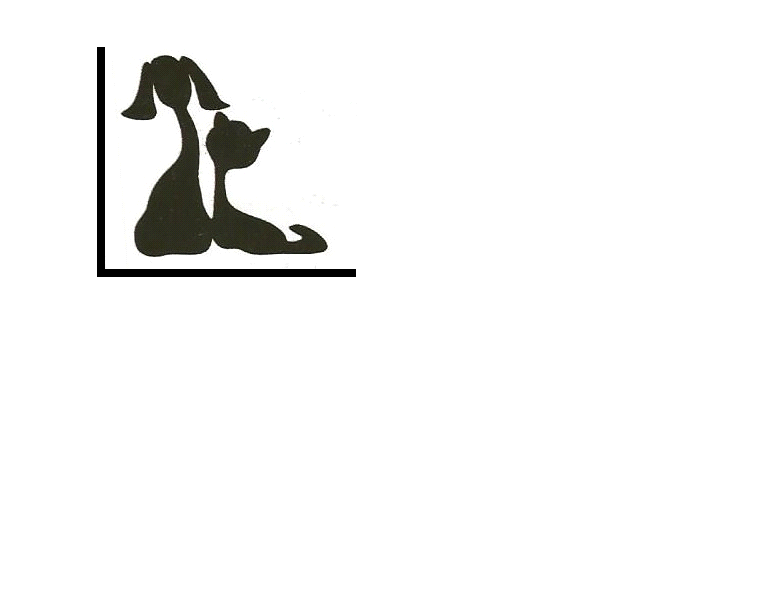 